جـامعة سوهـاج                                                                         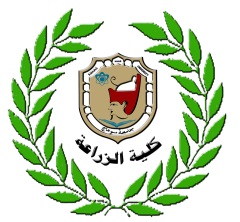 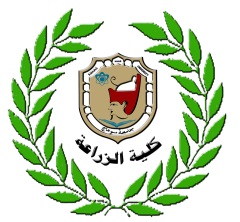 كليـــة الـزراعـة قسمى علوم الأغذية وعلوم الألبانــــــــــــــــــــــــــــــــــــــــــــــــــــــــــــــــــــــــــــــــــــــــــــــــــــــــــــــــــــــــــــــــــــــــــــــــــــــــــــــــــــــــــــــــــــــــــــــأجب عن الأسئلة الأتية: مع أطيب الامنيات بالتوفيق،،،،السؤال الأول :    ( 20 درجة )وضح أهمية الأجناس الأتية فى الغذاء  Shigella - Escherichia -Proteus Erwinia- ؟ماهى أهم العوامل الداخلية المؤثرة على نمو الأحياء الدقيقة فى الأغذية؟اشرح أهم التعفنات التى تحدثها الكائنات الحية الدقيقة فى الخضر والفاكهه ؟اذكر أهم طرق السيطرة على الأحياء الدقيقة فى الغذاء، مع شرح احداها بالتفصيل؟                          السؤال الثاني:   اكمل ما يأتى ( 10 درجات)   Fungiهى...................................................................................................من اهم انواع البكتريا المحلله للبروتين   Protolytic bacteria.................،................يسبب الفطر  Aspergillus flavus ...................................................................تتكاثر الخمائر لا جنسياَ عن طريق..............................،.........................................من مصادر تلوث الأغذية  بالأحياء الدقيقة..........،...............،.................،.................السؤال الثالث: ما هو الفرق بين كل من:     ( 15 درجة)  1-Morphological Charactcristics  & Serology studies        2- Identification                       &  Nomenclature     3- Genus                                   &  Family     4- Putrefaction                         &  Lipolysis     5- Early gas blowing               &  Late gas blowingالســـؤال الثـاني:- اذكر الخواص المورفولوجية والفسيولوجية والاهمية للميكربات الأتية: (15درجة ) 1- E.coli 2- Pseudomonas fluorescens3- Clostridium butyricum4- Streptococcus  thermophilus5. Propionibacterium  shermanii 